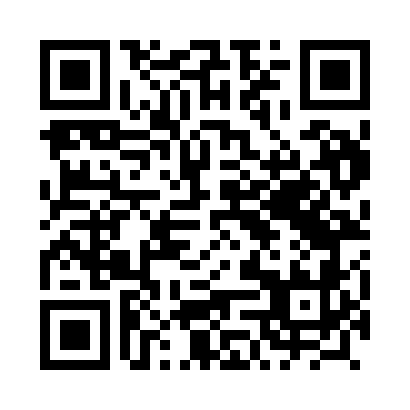 Prayer times for Zarzecze, PolandWed 1 May 2024 - Fri 31 May 2024High Latitude Method: Angle Based RulePrayer Calculation Method: Muslim World LeagueAsar Calculation Method: HanafiPrayer times provided by https://www.salahtimes.comDateDayFajrSunriseDhuhrAsrMaghribIsha1Wed2:385:0412:285:357:5310:082Thu2:355:0212:285:367:5510:113Fri2:325:0012:285:377:5610:144Sat2:284:5912:285:387:5810:175Sun2:254:5712:285:397:5910:206Mon2:214:5512:285:398:0110:237Tue2:174:5312:285:408:0310:278Wed2:144:5212:285:418:0410:309Thu2:134:5012:285:428:0610:3310Fri2:124:4912:275:438:0710:3511Sat2:114:4712:275:448:0910:3612Sun2:114:4512:275:458:1010:3613Mon2:104:4412:275:468:1210:3714Tue2:104:4212:275:478:1310:3715Wed2:094:4112:275:488:1510:3816Thu2:094:4012:275:488:1610:3917Fri2:084:3812:275:498:1710:3918Sat2:074:3712:285:508:1910:4019Sun2:074:3612:285:518:2010:4120Mon2:064:3412:285:528:2210:4121Tue2:064:3312:285:538:2310:4222Wed2:064:3212:285:538:2410:4223Thu2:054:3112:285:548:2610:4324Fri2:054:3012:285:558:2710:4425Sat2:044:2812:285:568:2810:4426Sun2:044:2712:285:568:2910:4527Mon2:044:2612:285:578:3110:4528Tue2:034:2612:285:588:3210:4629Wed2:034:2512:295:598:3310:4730Thu2:034:2412:295:598:3410:4731Fri2:034:2312:296:008:3510:48